Minutes for the Grants CommitteeDate and Time:	Monday, March 06, 2023 | 9 AMLocation: 		via ZoomPresiding:		Thomas Beachdel		Present:  		Thomas Beachdel (chair), Anna Manukyan, Charles Rice-Gonzalez, Kelba Sosa, Jennifer Tang, Dr. Victor Torres-Velez, Rhonda JohnsonAbsent:   		Vyacheslav Dushenkov Guests: 			NoneMinutes Prepared by: 	Kelba Sosa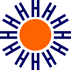 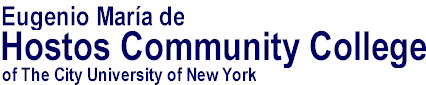 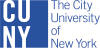 I. Call to OrderMeeting was called to order at 09:14 am with a quorumII. Items DiscussedResearch Day 2023: Time will be 9:30 -12:30pm. Breakfast will be open for 9:30am.The room for Research Day has changed to the Research Center in the C bldg. as per the President’s request.Research Day 2023: Beachdel shared that the President, Provost and himself will do opening comments at 10:00am. A discussion having a round table discussion and there was a consensus that we would have a moderated general questions platform, having dialogue across the board regarding research. 5 people would be invited to be part of the round table conversations.Most of the committee’s activity going forward would be focused on Research Day.III. New BusinessNext Research Committee meeting date was set for Tuesday, April 4, 9:00 - 10:00 am..IV. AdjournmentMeeting adjourned at 9:52am.